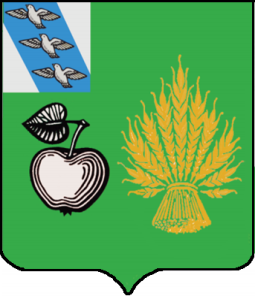 
             АДМИНИСТРАЦИЯБЕЛОВСКОГО РАЙОНА КУРСКОЙ ОБЛАСТИП О С Т А Н О В Л Е Н И Еот 20.06.2013 г. № 468Курская область, сл. БелаяО внесении изменений в постановление Главы Администрации Беловского района Курской области от 07.03.2013 года №175 «О проверке достоверности и полноты сведений о доходах, об имуществе и обязательствах имущественного характера, предоставляемых гражданами. Претендующими на замещение должности руководителей муниципальных учреждений Беловского района Курской области, и лицами, замещающими данные должности». Во исполнение постановления Главы Администрации Беловского района Курской области от 07.03.2013 года №175 «О проверке достоверности и полноты сведений о доходах, об имуществе и обязательствах имущественного характера, предоставляемых гражданами. Претендующими на замещение должности руководителей муниципальных учреждений Беловского района Курской области, и лицами, замещающими данные должности» ПОСТАНОВЛЯЮ:1.Внести в Положение о проверке достоверности и полноты сведений о доходах, об имуществе и обязательствах имущественного характера, предоставляемых гражданами. Претендующими на замещение должности руководителей муниципальных учреждений Беловского района Курской области, и лицами, замещающими данные должности, утвержденное постановлением Главы Администрации Беловского района Курской области от 07.03.2013 года №175, изменение, изложив его в новой редакции (прилагается).2. Постановление вступает в силу с момента его подписания.Глава Беловского районаКурской области                                                                      О.А. БабичевУтверждено:постановлением Главы Администрации Беловского районаКурской области от 20.06.2013 года №468«О внесении изменений в постановление Главы Администрации Беловского района Курской области от 07.03.2013 года №175 «О проверке достоверности и полноты сведений о доходах, об имуществе и обязательствах имущественного характера, предоставляемых гражданами. Претендующими на замещение должности руководителей муниципальных учреждений Беловского района Курской области, и лицами, замещающими данные должности»Положениео проверке достоверности и полноты сведений о доходах, об имуществе и обязательствах имущественного характера, представляемых гражданами, претендующими на замещение должностей руководителей муниципальных учреждений Беловского района Курской области, и лицами, замещающими данные должности1.Положением о проверке достоверности и полноты сведений о доходах, об имуществе и обязательствах имущественного характера, представляемых гражданами, претендующими на замещение должностей руководителей муниципальных учреждений Беловского района Курской области, и лицами, замещающими данные должности (далее - Положение), определяется порядок осуществления проверки:достоверности и полноты сведений о доходах, об имуществе и обязательствах имущественного характера, представляемых в соответствии с Решением Представительного Собрания Беловского района Курской области от 13.07.2009 года № 38/8 «Об утверждении Положения и Перечня должностей муниципальных служащих Беловского района, при назначении на которые граждане и при замещении которых муниципальные служащие Беловского района обязаны представлять сведения о доходах, об имуществе и обязательствах имущественного характера своих супруги (супруга) и несовершеннолетних детей»гражданами, претендующими на замещение должностей руководителей муниципальных учреждений Беловского района Курской области;лицами, замещающими должности руководителей муниципальных учреждений Беловского района Курской области.2.Проверка осуществляется по решению учредителя муниципального учреждения Беловского района Курской области или лица, которому такие полномочия предоставлены учредителем.3.Кадровые службы исполнительных органов муниципальной власти Беловского района Курской области (далее - кадровые службы) по решению учредителя муниципального учреждения Беловского района Курской области или лица, которому такие полномочия предоставлены учредителем, осуществляют проверку:3.1.Достоверности и полноты сведений о доходах, об имуществе и обязательствах имущественного характера, представляемых гражданами, претендующими на замещение должностей руководителей муниципальных учреждений Беловского района Курской области (далее - гражданин).3.2.Достоверности и полноты сведений о доходах, об имуществе и обязательствах имущественного характера, представляемых лицами, замещающими должности руководителей муниципальных учреждений Беловского района Курской области.Органы, осуществляющие оперативно-розыскную деятельность, при наличии запроса, направленного в соответствии с Федеральным законом «О противодействии коррупции», другими нормативными правовыми актами Российской Федерации в области противодействия коррупции, в пределах своих полномочий проводят проверку достоверности и полноты сведений о доходах, об имуществе и обязательствах имущественного характера представляемых гражданином или руководителем муниципального учреждения Беловского района Курской области.4.Основанием для осуществления проверки является информация, представленная в письменном виде в установленном порядке:правоохранительными органами, иными государственными органами местного самоуправления и их должностными лицами;работниками подразделений кадровых служб исполнительных органов муниципальной власти Беловского района Курской области по профилактике коррупционных и иных правонарушений либо должностными лицами кадровых служб указанных органов, ответственными за работу по профилактике коррупционных и иных правонарушений;постоянно действующими руководящими органами политических партии и зарегистрированных в соответствии с законом иных общероссийских общественных объединений, не являющихся политическими партиями;общероссийскими средствами массовой информации.5.Информация анонимного характера не может служить основанием для проверки.6.Проверка осуществляется в срок, не превышающий 60 дней со дня принятия решения о ее проведении. Срок проверки может быть продлен до 90 дней учредителем муниципального учреждения Беловского района Курской области или лицом, которому такие полномочия предоставлены учредителем.7. Государственные органы (включая федеральные органы исполнительной власти, уполномоченные на осуществление оперативно- розыскной деятельности, и их территориальные органы) и организации, их должностные лица обязаны исполнить запрос в срок, указанный в нем. При этом срок исполнения запроса не должен превышать 30 дней со дня его поступления в соответствующий государственный орган или организацию. В исключительных случаях срок исполнения запроса может быть продлен до 60 дней с согласия учредителя муниципального учреждения Беловского района Курской области или лица, которому такие полномочия предоставлены учредителем.8. Учредитель муниципального учреждения Беловского района Курской области или лицо, которому такие полномочия предоставлены учредителем обеспечивает:уведомление в письменной форме гражданина или руководителя муниципального учреждения Беловского района Курской области о начале в отношении его проверки и разъяснение ему содержания абзаца третьего настоящего пункта - в течение двух рабочих дней со дня принятия соответствующего решения;проведение в случае обращения гражданина или руководителя муниципального учреждения Беловского района Курской области беседы с ним, в ходе которой он должен быть проинформирован о том, какие сведения, представляемые им в соответствии с Положением подлежат проверке, - в течение семи рабочих дней со дня обращения гражданина или руководителя муниципального учреждения Беловского района Курской области, а при наличии уважительной причины - в срок, согласованный с гражданином или руководителем муниципального учреждения Беловского района Курской области.9.По окончании проверки учредитель муниципального учреждения Беловского района Курской области или лицо, которому такие полномочия предоставлены учредителем, обязан ознакомить гражданина или руководителя муниципального учреждения Беловского района Курской области с результатами проверки.10.Гражданин или руководитель муниципального учреждения Беловского района Курской области вправе:давать пояснения в письменной форме в ходе проверки, а также по результатам проверки;представлять дополнительные материалы и давать по ним пояснения в письменной форме;обращаться к учредителю или лицу, которому такие полномочия предоставлены учредителем, с подлежащим удовлетворению ходатайством о проведении с ним беседы по вопросам, указанным в абзаце третьем пункта 12 Положения.11.Пояснения, указанные в пункте 14 Положения, приобщаются к материалам проверки.12.На период проведения проверки руководитель муниципального учреждения Беловского района Курской области может быть отстранен от занимаемой должности на срок, не превышающий 60 дней со дня принятия решения о ее проведении. Указанный срок может быть продлен до 90 дней лицом, принявшим решение о проведении проверки.На период отстранения руководителя муниципального учреждения Беловского района Курской области от занимаемой должности за ним сохраняется заработная плата.13. По результатам проверки учредитель муниципального учреждения Беловского района Курской области или лицо, которому такие полномочия предоставлены учредителем, принимает одно из следующих решений:о назначении гражданина на должность руководителя муниципального учреждения Беловского района Курской области;об отказе гражданину в назначении на должность руководителя муниципального учреждения Беловского района Курской области;об отсутствии оснований для применения к руководителю муниципального учреждения Беловского района Курской области мер юридической ответственности;о применении к руководителю муниципального учреждения Беловского района Курской области мер юридической ответственности.14. При установлении в ходе проверки обстоятельств свидетельствующих о наличии признаков преступления или административного правонарушения, материалы об этом представляются в государственные органы в соответствии с их компетенцией.15. Подлинники справок о доходах, об имуществе и обязательствах имущественного характера, поступивших к учредителю муниципального учреждения Ведовского района Курской области или лицу, которому такие полномочия предоставлены учредителем, приобщаются к личным делам16. Материалы проверки хранятся у учредителя муниципального учреждения Ведовского района Курской области или лица, которому такие полномочия предоставлены учредителем.